PEDOMAN WAWANCARA MENDALAM (INDEPT INTERVIEW)Informan Kepala Sekolah SMKN 1 BlitarApakah ada perbedaan antara SMK dan SMA dalam pembelajaran PAI?Kurikulum apakah yang digunakan pada SMKN I Blitar ini?Apakah bapak mengetahui strategi pengoorganisasian pembelajaran dalam pembinaan peserta didik yang dilakukan guru PAI?Apakah bapak mengetahui strategi penyampaian pembelajaran PAI yang dilakukan di SMK N ini, sehingga peserta didik dapat terbina karakternya?Apakah GPAI selalu mengelola pembelajaran seperti pemberian motivasi, pengambilan nilai dan yang lainnya?Dari 18 karakter yang ada untuk PAI, karakter manakah yang paling dominan?PEDOMAN WAWANCARA MENDALAM (INDEPT INTERVIEW)Informan Kepala Sekolah SMK Islam Kota BlitarApakah ada perbedaan antara SMK dan SMA dalam pembelajaran PAI?Kurikulum apakah yang digunakan pada SMK Islam Kota Blitar ini?Apakah bapak mengetahui strategi pengoorganisasian pembelajaran dalam pembinaan peserta didik yang dilakukan guru PAI?Apakah bapak mengetahui strategi penyampaian pembelajaran PAI yang dilakukan di SMK Islam Kota Blitar ini, sehingga peserta didik dapat terbina karakternya?Apakah GPAI selalu mengelola pembelajaran seperti pemberian motivasi, pengambilan nilai dan yang lainnya?Dari 18 karakter yang ada untuk PAI, karakter manakah yang paling dominan?PEDOMAN WAWANCARA MENDALAM (INDEPT INTERVIEW)Informan Waka Kurikulum SMKN 1 BlitarApakah ada perbedaan antara SMK dan SMA dalam pembelajaran PAI?Kurikulum apakah yang digunakan pada SMKN I Blitar ini?Apakah bapak mengetahui strategi pengoorganisasian pembelajaran dalam pembinaan peserta didik yang dilakukan guru PAI?Apakah bapak mengetahui strategi penyampaian pembelajaran PAI yang dilakukan di SMK N ini, sehingga peserta didik dapat terbina karakternya?Apakah GPAI selalu mengelola pembelajaran seperti pemberian motivasi, pengambilan nilai dan yang lainnya?Dari 18 karakter yang ada untuk PAI, karakter manakah yang paling dominan?PEDOMAN WAWANCARA MENDALAM (INDEPT INTERVIEW)Informan Waka Kurikulum SMK Islam Kota BlitarApakah ada perbedaan antara SMK dan SMA dalam pembelajaran PAI?Kurikulum apakah yang digunakan pada SMK Islam Kota Blitar ini?Apakah bapak mengetahui strategi pengoorganisasian pembelajaran dalam pembinaan peserta didik yang dilakukan guru PAI?Apakah bapak mengetahui strategi penyampaian pembelajaran PAI yang dilakukan di SMK Islam Kota Blitar ini, sehingga peserta didik dapat terbina karakternya?Apakah GPAI selalu mengelola pembelajaran seperti pemberian motivasi, pengambilan nilai dan yang lainnya?Dari 18 karakter yang ada untuk PAI, karakter manakah yang paling dominan?PEDOMAN WAWANCARA MENDALAM (INDEPT INTERVIEW)Informan Guru PAI SMK N I BlitarApakah ada perbedaan antara SMK dan SMA dalam pembelajaran PAI?Kurikulum apakah yang digunakan pada SMK N I Blitar ini?Bagaimana strategi pengoorganisasian pembelajaran dalam pembinaan peserta didik di SMK N I Blitar ini?Bagaimanakah strategi penyampaian pembelajaran PAI di SMK N I Blitar ini, sehingga peserta didik dapat terbina karakternya?Apakah kendala-kendala dalam penyampaian pembelajaran PAI pada SMK N I Blitar ini?Bagaimana strategi pengelolaan yang bapak/ibu lakukan sehingga hal tersebut berpengaruh pada karakter peserta didik di SMKN I Blitar ini?Dari 18 karakter yang ada untuk PAI, karakter manakah yang paling dominan?PEDOMAN WAWANCARA MENDALAM (INDEPT INTERVIEW)Informan Guru PAI SMK Islam Kota BlitarApakah ada perbedaan antara SMK dan SMA dalam pembelajaran PAI?Kurikulum apakah yang digunakan pada SMK Islam Kota Blitar ini?Bagaimana strategi pengoorganisasian pembelajaran dalam pembinaan peserta didik di SMK Islam Kota Blitar ini?Bagaimanakah strategi penyampaian pembelajaran PAI di SMK Islam Kota Blitar ini, sehingga peserta didik dapat terbina karakternya?Apakah kendala-kendala dalam penyampaian pembelajaran PAI pada SMK Islam Kota Blitar ini?Bagaimana strategi pengelolaan yang bapak/ibu lakukan sehingga hal tersebut berpengaruh pada karakter peserta didik di SMK Islam Kota Blitar ini?Dari 18 karakter yang ada untuk PAI, karakter manakah yang paling dominan?PEDOMAN WAWANCARA MENDALAM (INDEPT INTERVIEW)Informan Peserta Didik SMK N I BlitarApakah ada perbedaan antara SMK dan SMA dalam pembelajaran PAI?Apa motivasi yang adik inginkan saat pertama kali masuk di SMK N I Blitar Ini?Apakah yang adik rasakan ketika adik diberi materi PAI oleh GPAIBiasanya dalam memberikan pelajaran PAI guru sering menggunakan metode dan media apa?Apakah di akhir pembelajaran guru selalu memberi motivasi dan selalu mencatata akhlak/adab kalian?Apakah kendala yang adik rasakan saat pembelajaran PAI berlangsung?Dari 18 karakter yang ada untuk PAI, karakter manakah yang paling dominan menurut adik?PEDOMAN WAWANCARA MENDALAM (INDEPT INTERVIEW)Informan Peserta Didik SMK Islam Kota BlitarApakah ada perbedaan antara SMK dan SMA dalam pembelajaran PAI?Apa motivasi yang adik inginkan saat pertama kali masuk di SMK Islam Kota Blitar Ini?Apakah yang adik rasakan ketika adik diberi materi PAI oleh GPAIBiasanya dalam memberikan pelajaran PAI guru sering menggunakan metode dan media apa?Apakah di akhir pembelajaran guru selalu memberi motivasi dan selalu mencatata akhlak/adab kalian?Apakah kendala yang adik rasakan saat pembelajaran PAI berlangsung?Dari 18 karakter yang ada untuk PAI, karakter manakah yang paling dominan menurut adik?PEDOMAN OBSERVASI PARTISIPATIF (PARTICIPANT OBSERVATION)DI SMK NEGERI I BLITARHal hal yang diobservasi :Observasi keadaan lingkungan SMK Negeri I BlitarObservasi tentang strategi pengorganisasian materi pembelajaran PAI pada SMK N I Blitar dalam membina karakter peserta didik Observasi tentang penyampaian materi pembelajaran PAI pada SMK N I Blitar dalam membina karakter peserta didikObservasi tentang pengelolaan pembelajaran PAI pada SMK N I Blitar dalam membina karakter peserta didikPEDOMAN OBSERVASI PARTISIPATIF (PARTICIPANT OBSERVATION)DI SMK ISLAM KOTA BLITARHal hal yang diobservasi :Observasi keadaan lingkungan SMK Islam Kota BlitarObservasi tentang strategi pengorganisasian materi pembelajaran PAI pada SMK Islam Kota Blitar dalam membina karakter peserta didik Observasi tentang penyampaian materi pembelajaran PAI pada SMK Islam Kota Blitar dalam membina karakter peserta didikObservasi tentang pengelolaan pembelajaran PAI pada SMK Islam Kota  Blitar dalam membina karakter peserta didikDOKUMENTASI (DOCUMENTATION) YANG DIBUTUHKAN DI SMK NEGERI I BLITARPerangkat Pembelajaran SMK Negeri I BlitarCatatan sikap peserta didik SMK Negeri I Blitar (jika ada)Keaktifan peserta didik SMK Negeri I Blitar Profil SMK Negeri I BlitarDOKUMENTASI (DOCUMENTATION) YANG DIBUTUHKAN DI SMK ISLAM KOTA BLITARPerangkat Pembelajaran SMK Islam Kota BlitarCatatan sikap peserta didik SMK SMK Islam Kota Blitar(jika ada)Keaktifan peserta didik SMK Islam Kota BlitarProfil SMK Islam Kota Blitar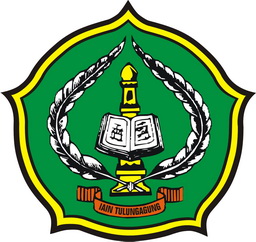 Lampiran-lampiran